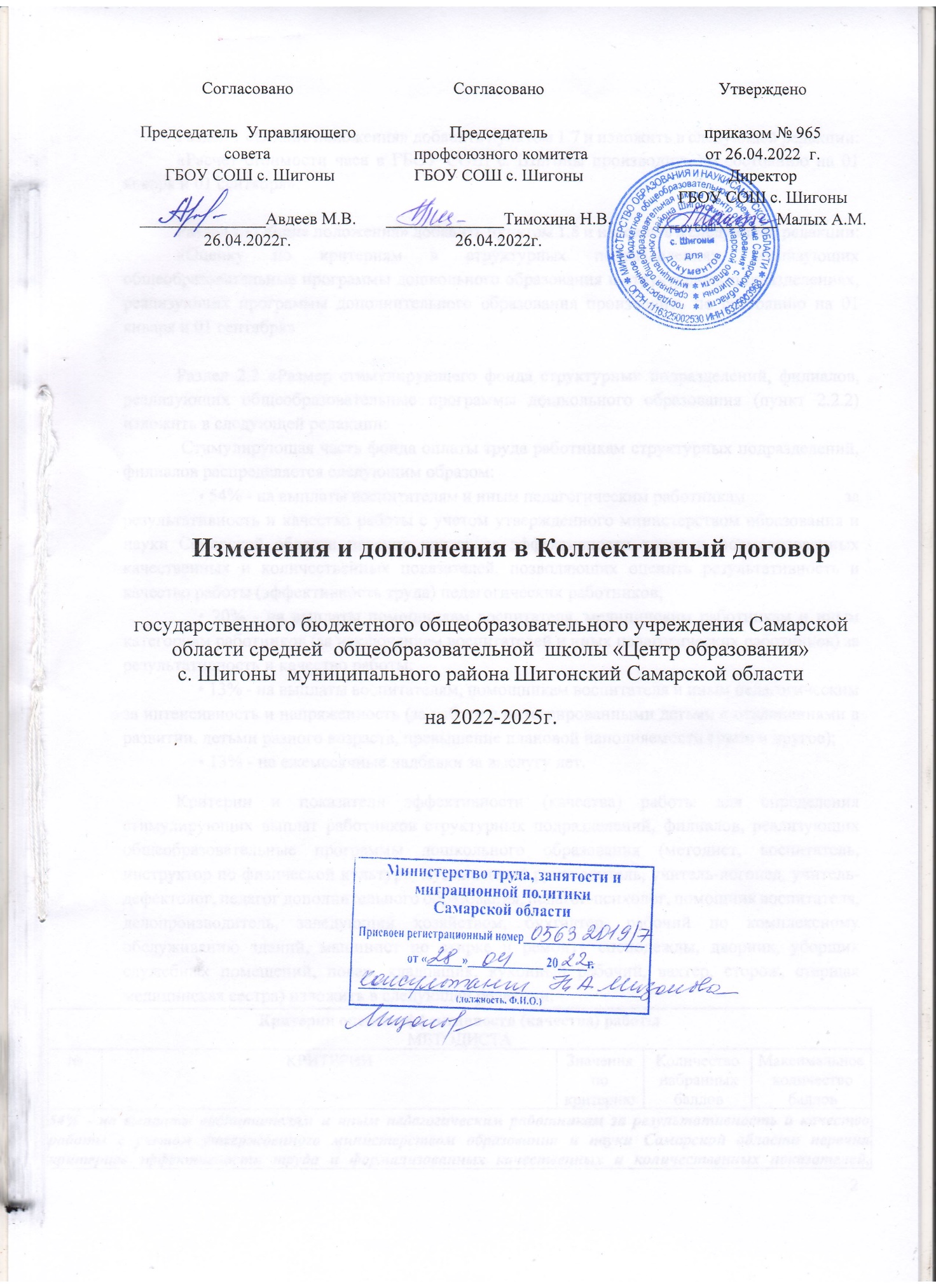 Раздел 1 «Общие положения» добавить пунктом 1.7 и изложить в следующей редакции:«Расчет стоимости часа в ГБОУ СОШ с. Шигоны производить по состоянию на 01 января и 01 сентября».Раздел 1 «Общие положения» добавить пунктом 1.8 и изложить в следующей редакции:«Оценку по критериям в ГБОУ СОШ с.Шигоны, структурных подразделениях, реализующих общеобразовательные программы дошкольного образования и структурных подразделениях, реализующих программы дополнительного образования производить по состоянию на 01 января и 01 сентября» Раздел 2.2 «Размер стимулирующего фонда структурных подразделений, филиалов, реализующих общеобразовательные программы дошкольного образования (пункт 2.2.2) изложить в следующей редакции: Стимулирующая часть фонда оплаты труда работникам структурных подразделений, филиалов распределяется следующим образом: • 54% - на выплаты воспитателям и иным педагогическим работникам                         за результативность и качество работы с учетом утвержденного министерством образования и науки Самарской области перечня критериев эффективности труда и формализованных качественных и количественных показателей, позволяющих оценить результативность и качество работы (эффективность труда) педагогических работников; • 20% - на выплаты помощникам воспитателя, медицинским работникам и иным категориям работников (за исключением воспитателей и иных педагогических работников) за результативность и качество работы; • 13% - на выплаты воспитателям, помощникам воспитателя и иным педагогическим за интенсивность и напряженность (за работу с интегрированными детьми с отклонениями в развитии, детьми разного возраста, превышение плановой наполняемости групп и другое); • 13% - на ежемесячные надбавки за выслугу лет. 	       Критерии и показатели эффективности (качества) работы для определения стимулирующих выплат работников структурных подразделений, филиалов, реализующих общеобразовательные программы дошкольного образования (методист, воспитатель, инструктор по физической культуре, музыкальный руководитель, учитель-логопед, учитель-дефектолог, педагог дополнительного образования, педагог-психолог, помощник воспитателя, делопроизводитель, заведующий хозяйством, бухгалтер, рабочий по комплексному обслуживанию зданий, машинист по стирке и ремонту спецодежды, дворник, уборщик служебных помещений, повар, кладовщик, кухонный рабочий, вахтер, сторож, старшая медицинская сестра) изложить в следующей редакции:	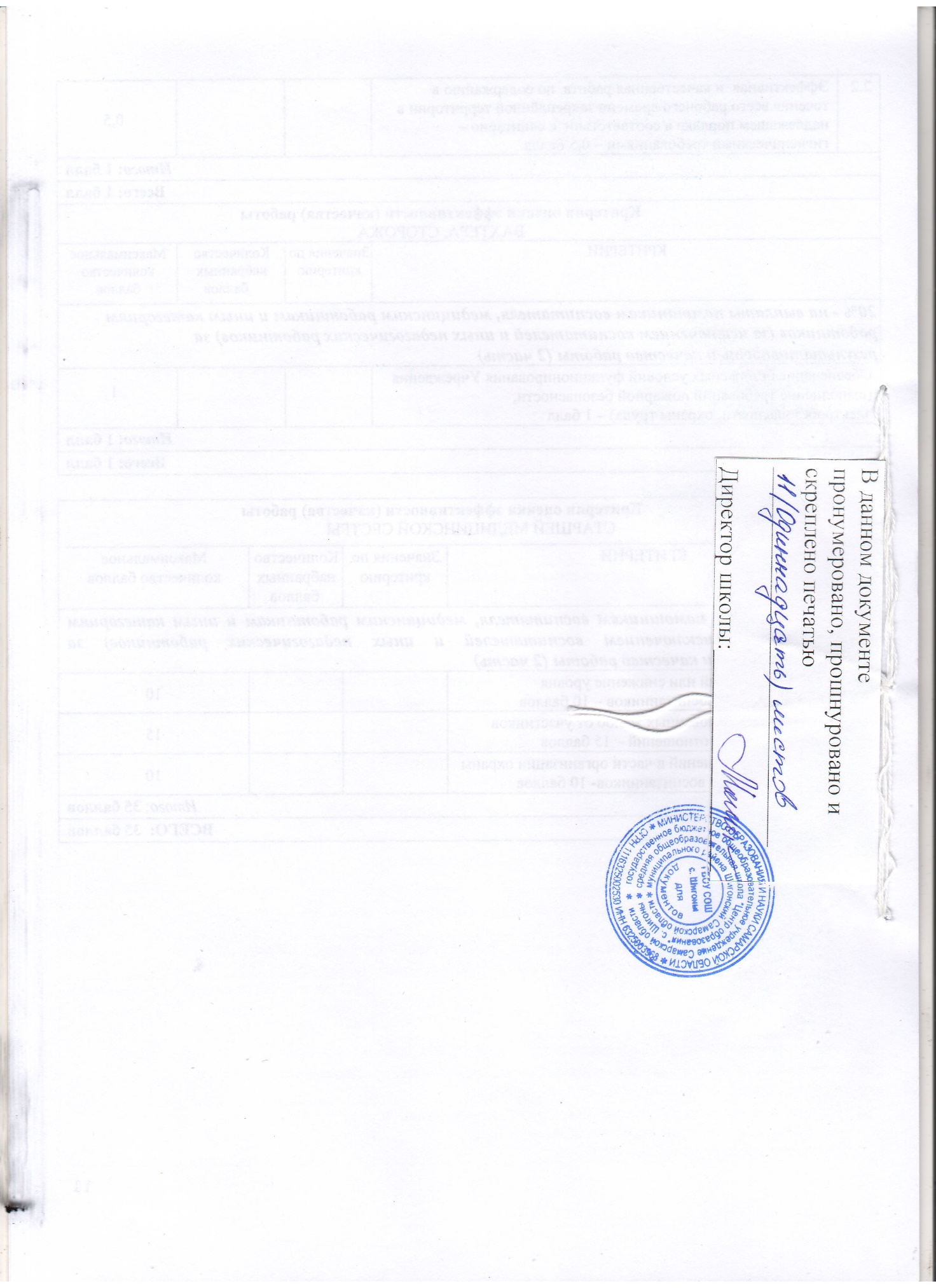 Критерии оценки эффективности (качества) работы МЕТОДИСТАКритерии оценки эффективности (качества) работы МЕТОДИСТАКритерии оценки эффективности (качества) работы МЕТОДИСТАКритерии оценки эффективности (качества) работы МЕТОДИСТАКритерии оценки эффективности (качества) работы МЕТОДИСТАКритерии оценки эффективности (качества) работы МЕТОДИСТАКритерии оценки эффективности (качества) работы МЕТОДИСТА№№№КРИТЕРИИЗначения по критериюКоличество набранных балловМаксимальное количество баллов54% - на выплаты воспитателям и иным педагогическим работникам за результативность и качество работы с учетом утвержденного министерством образования и науки Самарской области перечня критериев эффективности труда и формализованных качественных и количественных показателей, позволяющих оценить результативность и качество работы (эффективность труда) педагогических работников (1 часть)54% - на выплаты воспитателям и иным педагогическим работникам за результативность и качество работы с учетом утвержденного министерством образования и науки Самарской области перечня критериев эффективности труда и формализованных качественных и количественных показателей, позволяющих оценить результативность и качество работы (эффективность труда) педагогических работников (1 часть)54% - на выплаты воспитателям и иным педагогическим работникам за результативность и качество работы с учетом утвержденного министерством образования и науки Самарской области перечня критериев эффективности труда и формализованных качественных и количественных показателей, позволяющих оценить результативность и качество работы (эффективность труда) педагогических работников (1 часть)54% - на выплаты воспитателям и иным педагогическим работникам за результативность и качество работы с учетом утвержденного министерством образования и науки Самарской области перечня критериев эффективности труда и формализованных качественных и количественных показателей, позволяющих оценить результативность и качество работы (эффективность труда) педагогических работников (1 часть)54% - на выплаты воспитателям и иным педагогическим работникам за результативность и качество работы с учетом утвержденного министерством образования и науки Самарской области перечня критериев эффективности труда и формализованных качественных и количественных показателей, позволяющих оценить результативность и качество работы (эффективность труда) педагогических работников (1 часть)54% - на выплаты воспитателям и иным педагогическим работникам за результативность и качество работы с учетом утвержденного министерством образования и науки Самарской области перечня критериев эффективности труда и формализованных качественных и количественных показателей, позволяющих оценить результативность и качество работы (эффективность труда) педагогических работников (1 часть)54% - на выплаты воспитателям и иным педагогическим работникам за результативность и качество работы с учетом утвержденного министерством образования и науки Самарской области перечня критериев эффективности труда и формализованных качественных и количественных показателей, позволяющих оценить результативность и качество работы (эффективность труда) педагогических работников (1 часть)Результативность деятельности педагога по обеспечению качества предоставляемых услуг Результативность деятельности педагога по обеспечению качества предоставляемых услуг Результативность деятельности педагога по обеспечению качества предоставляемых услуг Результативность деятельности педагога по обеспечению качества предоставляемых услуг Результативность деятельности педагога по обеспечению качества предоставляемых услуг Результативность деятельности педагога по обеспечению качества предоставляемых услуг Результативность деятельности педагога по обеспечению качества предоставляемых услуг 1.11.11.1Отсутствие обоснованных жалоб на работу методиста со стороны всех участников образовательных отношений за отчетный период – 2 балла2Результативность организационно-методической деятельности педагогаРезультативность организационно-методической деятельности педагогаРезультативность организационно-методической деятельности педагогаРезультативность организационно-методической деятельности педагогаРезультативность организационно-методической деятельности педагогаРезультативность организационно-методической деятельности педагогаРезультативность организационно-методической деятельности педагога1.21.21.2Наличие педагогов - победителей и призеров конкурсных мероприятий (фестивалей, конкурсов методических разработок и т.д.), подготовленных методистом за отчетный период (в зависимости от уровня) - 1 балл 11.31.31.3Участие методиста в качестве спикера (модератора) на выставках, форумах, ярмарках, конференциях, организованных либо самим учреждением, либо сторонними организациями, за отчетный период (в зависимости от уровня) - 1 балл11.41.41.4Доля педагогических работников ОО, прошедших обучение на курсах повышения квалификации в объеме не менее 16 часов, свыше 33% от общего числа педагогических работников за отчетный период – 1балл11.51.51.5Разработанные методистом и используемые в учебно-воспитательном процессе методические продукты (материалы, программы, проекты и т.д.) за отчетный период (в зависимости от уровня)- 2 балл.21.61.61.6Наличие у методиста личных публикаций по профессиональной деятельности в различных зарегистрированных изданиях (включая электронные) за отчетный период (в зависимости от уровня) - 1 балл 11.71.71.7Результаты участия методиста в конкурсах профессионального мастерства (победитель, призер)                             за отчетный период (в зависимости от уровня) - 1 балл1Обеспечение качества дошкольного образованияОбеспечение качества дошкольного образованияОбеспечение качества дошкольного образованияОбеспечение качества дошкольного образованияОбеспечение качества дошкольного образованияОбеспечение качества дошкольного образованияОбеспечение качества дошкольного образования1.81.81.8Доля воспитанников с 5 до 8 лет, охваченных дополнительным образованием (с учетом занятости в учреждениях сферы образования, культуры и спорта), в общей численности воспитанников (5-8 лет): 20%-24% воспитанников, посещающих учреждения доп. образования – 0,5 балла; 25%-29% воспитанников, посещающих учреждения доп. образования - 1 балла; 30% и более воспитанников, посещающих учреждения доп. образования - 2 баллов21.91.91.9Участие воспитанников в движении «Будущие профессионалы 5+»:  - участие на первом (отборочном) этапе: – 1 балл; - участие, победа во втором (очном) этапе – 2 балла.21.101.101.10Наличие на сайте образовательной организации постоянно действующего интерактивного взаимодействия (форум, онлайн-консультация, интерактивные опросы, мнения родителей и т.д.): - взаимодействие между всеми участниками образовательных отношений - 1 балл; - наличие у образовательной организации официальной страницы в социальных сетях – 2 балла.2Обеспечение формирования навыков ЗОЖ и безопасности у воспитанниковОбеспечение формирования навыков ЗОЖ и безопасности у воспитанниковОбеспечение формирования навыков ЗОЖ и безопасности у воспитанниковОбеспечение формирования навыков ЗОЖ и безопасности у воспитанниковОбеспечение формирования навыков ЗОЖ и безопасности у воспитанниковОбеспечение формирования навыков ЗОЖ и безопасности у воспитанниковОбеспечение формирования навыков ЗОЖ и безопасности у воспитанников1.111.111.11Отсутствие травматизма среди воспитанников  структурного подразделения во время образовательного  процесса – 2 балл21.121.121.12Длительность отсутствия воспитанников в ОУ по причине болезни: до 5 дней – 2 балла;от 5 до 7 дней – 1 балл; от 8 до 9 дней – 0,5 балла (по итогам отчетного года)2Итого: 19 балловИтого: 19 балловИтого: 19 балловИтого: 19 балловИтого: 19 балловИтого: 19 балловИтого: 19 баллов13% - на выплаты воспитателям, помощникам воспитателя и иным педагогическим за интенсивность и напряженность (за работу с интегрированными детьми с отклонениями в развитии, детьми разного возраста, превышение плановой наполняемости групп и другое) (3 часть)13% - на выплаты воспитателям, помощникам воспитателя и иным педагогическим за интенсивность и напряженность (за работу с интегрированными детьми с отклонениями в развитии, детьми разного возраста, превышение плановой наполняемости групп и другое) (3 часть)13% - на выплаты воспитателям, помощникам воспитателя и иным педагогическим за интенсивность и напряженность (за работу с интегрированными детьми с отклонениями в развитии, детьми разного возраста, превышение плановой наполняемости групп и другое) (3 часть)13% - на выплаты воспитателям, помощникам воспитателя и иным педагогическим за интенсивность и напряженность (за работу с интегрированными детьми с отклонениями в развитии, детьми разного возраста, превышение плановой наполняемости групп и другое) (3 часть)13% - на выплаты воспитателям, помощникам воспитателя и иным педагогическим за интенсивность и напряженность (за работу с интегрированными детьми с отклонениями в развитии, детьми разного возраста, превышение плановой наполняемости групп и другое) (3 часть)13% - на выплаты воспитателям, помощникам воспитателя и иным педагогическим за интенсивность и напряженность (за работу с интегрированными детьми с отклонениями в развитии, детьми разного возраста, превышение плановой наполняемости групп и другое) (3 часть)13% - на выплаты воспитателям, помощникам воспитателя и иным педагогическим за интенсивность и напряженность (за работу с интегрированными детьми с отклонениями в развитии, детьми разного возраста, превышение плановой наполняемости групп и другое) (3 часть)3.13.13.1Позитивная динамика в результатах коррекционно-развивающей работы, проявляемая в достижениях воспитанников (на основе ПМПК) – 1 балл13.23.23.2Превышение плановой наполняемости, дети разного возраста- 1-2 чел. – 1 балл;- 3 и более – 2 балла2Итого: 3 баллаИтого: 3 баллаИтого: 3 баллаИтого: 3 баллаИтого: 3 баллаИтого: 3 баллаИтого: 3 баллаВСЕГО: 22 баллаВСЕГО: 22 баллаВСЕГО: 22 баллаВСЕГО: 22 баллаВСЕГО: 22 баллаВСЕГО: 22 баллаВСЕГО: 22 баллаКритерии оценки эффективности (качества) работы  ВОСПИТАТЕЛЯ, ИНСТРУКТОРА ПО ФИЗИЧЕСКОЙ КУЛЬТУРЕ, МУЗЫКАЛЬНОГО РУКОВОДИТЕЛЯКритерии оценки эффективности (качества) работы  ВОСПИТАТЕЛЯ, ИНСТРУКТОРА ПО ФИЗИЧЕСКОЙ КУЛЬТУРЕ, МУЗЫКАЛЬНОГО РУКОВОДИТЕЛЯКритерии оценки эффективности (качества) работы  ВОСПИТАТЕЛЯ, ИНСТРУКТОРА ПО ФИЗИЧЕСКОЙ КУЛЬТУРЕ, МУЗЫКАЛЬНОГО РУКОВОДИТЕЛЯКритерии оценки эффективности (качества) работы  ВОСПИТАТЕЛЯ, ИНСТРУКТОРА ПО ФИЗИЧЕСКОЙ КУЛЬТУРЕ, МУЗЫКАЛЬНОГО РУКОВОДИТЕЛЯКритерии оценки эффективности (качества) работы  ВОСПИТАТЕЛЯ, ИНСТРУКТОРА ПО ФИЗИЧЕСКОЙ КУЛЬТУРЕ, МУЗЫКАЛЬНОГО РУКОВОДИТЕЛЯКритерии оценки эффективности (качества) работы  ВОСПИТАТЕЛЯ, ИНСТРУКТОРА ПО ФИЗИЧЕСКОЙ КУЛЬТУРЕ, МУЗЫКАЛЬНОГО РУКОВОДИТЕЛЯКритерии оценки эффективности (качества) работы  ВОСПИТАТЕЛЯ, ИНСТРУКТОРА ПО ФИЗИЧЕСКОЙ КУЛЬТУРЕ, МУЗЫКАЛЬНОГО РУКОВОДИТЕЛЯ№ п\п№ п\п№ п\пКРИТЕРИИЗначения по критериюКоличество набранных балловМаксимальное количество баллов54% - на выплаты воспитателям и иным педагогическим работникам за результативность и качество работы с учетом утвержденного министерством образования и науки Самарской области перечня критериев эффективности труда и формализованных качественных и количественных показателей, позволяющих оценить результативность и качество работы (эффективность труда) педагогических работников (1 часть)54% - на выплаты воспитателям и иным педагогическим работникам за результативность и качество работы с учетом утвержденного министерством образования и науки Самарской области перечня критериев эффективности труда и формализованных качественных и количественных показателей, позволяющих оценить результативность и качество работы (эффективность труда) педагогических работников (1 часть)54% - на выплаты воспитателям и иным педагогическим работникам за результативность и качество работы с учетом утвержденного министерством образования и науки Самарской области перечня критериев эффективности труда и формализованных качественных и количественных показателей, позволяющих оценить результативность и качество работы (эффективность труда) педагогических работников (1 часть)54% - на выплаты воспитателям и иным педагогическим работникам за результативность и качество работы с учетом утвержденного министерством образования и науки Самарской области перечня критериев эффективности труда и формализованных качественных и количественных показателей, позволяющих оценить результативность и качество работы (эффективность труда) педагогических работников (1 часть)54% - на выплаты воспитателям и иным педагогическим работникам за результативность и качество работы с учетом утвержденного министерством образования и науки Самарской области перечня критериев эффективности труда и формализованных качественных и количественных показателей, позволяющих оценить результативность и качество работы (эффективность труда) педагогических работников (1 часть)54% - на выплаты воспитателям и иным педагогическим работникам за результативность и качество работы с учетом утвержденного министерством образования и науки Самарской области перечня критериев эффективности труда и формализованных качественных и количественных показателей, позволяющих оценить результативность и качество работы (эффективность труда) педагогических работников (1 часть)54% - на выплаты воспитателям и иным педагогическим работникам за результативность и качество работы с учетом утвержденного министерством образования и науки Самарской области перечня критериев эффективности труда и формализованных качественных и количественных показателей, позволяющих оценить результативность и качество работы (эффективность труда) педагогических работников (1 часть)Результативность деятельности педагога по обеспечению качества предоставляемых услуг Результативность деятельности педагога по обеспечению качества предоставляемых услуг Результативность деятельности педагога по обеспечению качества предоставляемых услуг Результативность деятельности педагога по обеспечению качества предоставляемых услуг Результативность деятельности педагога по обеспечению качества предоставляемых услуг Результативность деятельности педагога по обеспечению качества предоставляемых услуг Результативность деятельности педагога по обеспечению качества предоставляемых услуг 1.11.11.1Уровень соответствия развивающей предметно-пространственной развивающей среды группы ФГОС ДО и ООП ДОО: - соответствует – 0,5 балла;- соответствует/ осуществляется творческий авторский подход – 1 балл11.21.21.2Доля воспитанников с 5 до 8 лет, охваченных дополнительным образованием (с учетом занятости в учреждениях сферы образования, культуры и спорта), в общей численности воспитанников (5-8 лет):25%-29% воспитанников, посещающих учреждения доп. образования – 0,5 балла; 30% и более воспитанников, посещающих   учреждения доп. образования – 1 балл11.31.31.3Посещаемость воспитанниками группы (от списочного состава группы): от 60 до 70% - 0,5 балла;  от 71% и выше -1 балл11.41.41.4Отсутствие обоснованных жалоб от участников образовательных отношений – 1 балл1Результативность деятельности по развитию талантов у детей, по сопровождению их профессионального самоопределенияРезультативность деятельности по развитию талантов у детей, по сопровождению их профессионального самоопределенияРезультативность деятельности по развитию талантов у детей, по сопровождению их профессионального самоопределенияРезультативность деятельности по развитию талантов у детей, по сопровождению их профессионального самоопределенияРезультативность деятельности по развитию талантов у детей, по сопровождению их профессионального самоопределенияРезультативность деятельности по развитию талантов у детей, по сопровождению их профессионального самоопределенияРезультативность деятельности по развитию талантов у детей, по сопровождению их профессионального самоопределения1.51.51.5Участие воспитанников в движении «Будущие профессионалы 5+»:участие на первом (отборочном) этапе: – 0,5 балла.;участие, победа во втором (очном) этапе – 1 балл. 11.61.61.6Результаты участия воспитанников в конкурсах, фестивалях, акциях, проектах, входящих в перечни мероприятий, утвержденные приказами (распоряжениями) органов управления образованием в зависимости от уровня – 1 балл1Результативность использования современных технологий (в т.ч. цифровых технологий) в образовательном процессеРезультативность использования современных технологий (в т.ч. цифровых технологий) в образовательном процессеРезультативность использования современных технологий (в т.ч. цифровых технологий) в образовательном процессеРезультативность использования современных технологий (в т.ч. цифровых технологий) в образовательном процессеРезультативность использования современных технологий (в т.ч. цифровых технологий) в образовательном процессеРезультативность использования современных технологий (в т.ч. цифровых технологий) в образовательном процессеРезультативность использования современных технологий (в т.ч. цифровых технологий) в образовательном процессе1.71.71.7Наличие у педагога общедоступного, обновляемого не реже 1 раза в 2 недели ресурса в сети Интернет с актуальным образовательным контентом, востребованным участниками образовательных отношений – 1 балл1Результативность организационно-методической деятельности педагогаРезультативность организационно-методической деятельности педагогаРезультативность организационно-методической деятельности педагогаРезультативность организационно-методической деятельности педагогаРезультативность организационно-методической деятельности педагогаРезультативность организационно-методической деятельности педагогаРезультативность организационно-методической деятельности педагога1.81.81.8Наличие авторских публикаций в периодических изданиях, сборниках и других ресурсах: -на уровне ДОО, муниципальном уровне – 0,5 балла;-на уровне «образовательного округа», на региональном, всероссийском уровне –1балл.11.91.91.9Результаты участия в методической работе (открытые занятия, развлечения, смотры-конкурсы, проведение мероприятий, повышающих авторитет и имидж структурного подразделения у воспитанников, родителей. общественности) и использование в работе с детьми инновационных технологий – 1 балл11.101.101.10Результативность участия педагога в распространении педагогического опыта в профессиональном сообществе                                     в ходе проведения семинаров, конференций, иных мероприятий; - на уровне ДОО – 0,5 балла- окружной, региональный уровень – 1 балл11.111.111.11Результаты участия в конкурсах профессионального мастерства (победитель, призер, лауреат, дипломант, обладатель специального приза, благодарственного письма, участник) районных, окружных, региональных, всероссийских, международных (очных, дистанционных) конкурсов -1 балл  1Обеспечение формирования навыков ЗОЖ и безопасности у детейОбеспечение формирования навыков ЗОЖ и безопасности у детейОбеспечение формирования навыков ЗОЖ и безопасности у детейОбеспечение формирования навыков ЗОЖ и безопасности у детейОбеспечение формирования навыков ЗОЖ и безопасности у детейОбеспечение формирования навыков ЗОЖ и безопасности у детейОбеспечение формирования навыков ЗОЖ и безопасности у детей1.121.121.12Стабильно низкий или снижение уровня заболеваемости воспитанников  - 1 балл11.131.131.13Отсутствие фактов травматизма среди воспитанников у педагога во время образовательного  процесса  - 1 балл11.141.141.14Отсутствие нарушений в части организации охраны жизни и здоровья воспитанников- 1балл.11.151.151.15Отсутствие нарушений санитарно-эпидемических требований- 1балл11.161.161.16Отсутствие нарушений требований охраны труда, пожарной и антитеррористической безопасности в части организации образовательного процесса - 1 балл1Итого:: 16 балловИтого:: 16 балловИтого:: 16 балловИтого:: 16 балловИтого:: 16 балловИтого:: 16 балловИтого:: 16 баллов13% - на выплаты воспитателям, помощникам воспитателя и иным педагогическим за интенсивность и напряженность (за работу с интегрированными детьми с отклонениями в развитии, детьми разного возраста, превышение плановой наполняемости групп и другое)                                (3 часть)13% - на выплаты воспитателям, помощникам воспитателя и иным педагогическим за интенсивность и напряженность (за работу с интегрированными детьми с отклонениями в развитии, детьми разного возраста, превышение плановой наполняемости групп и другое)                                (3 часть)13% - на выплаты воспитателям, помощникам воспитателя и иным педагогическим за интенсивность и напряженность (за работу с интегрированными детьми с отклонениями в развитии, детьми разного возраста, превышение плановой наполняемости групп и другое)                                (3 часть)13% - на выплаты воспитателям, помощникам воспитателя и иным педагогическим за интенсивность и напряженность (за работу с интегрированными детьми с отклонениями в развитии, детьми разного возраста, превышение плановой наполняемости групп и другое)                                (3 часть)13% - на выплаты воспитателям, помощникам воспитателя и иным педагогическим за интенсивность и напряженность (за работу с интегрированными детьми с отклонениями в развитии, детьми разного возраста, превышение плановой наполняемости групп и другое)                                (3 часть)13% - на выплаты воспитателям, помощникам воспитателя и иным педагогическим за интенсивность и напряженность (за работу с интегрированными детьми с отклонениями в развитии, детьми разного возраста, превышение плановой наполняемости групп и другое)                                (3 часть)13% - на выплаты воспитателям, помощникам воспитателя и иным педагогическим за интенсивность и напряженность (за работу с интегрированными детьми с отклонениями в развитии, детьми разного возраста, превышение плановой наполняемости групп и другое)                                (3 часть)3.13.13.1Качество специальных условий, соответствующих особенностям развития детей с ОВЗ, в рамках инклюзивного образования – 1 балла13.23.23.2Превышение плановой наполняемости, дети разного возраста- 1-2 чел. – 1 балл;- 3 и более – 2 балла2Итого: 3 баллаИтого: 3 баллаИтого: 3 баллаИтого: 3 баллаИтого: 3 баллаИтого: 3 баллаИтого: 3 баллаВСЕГО: 19 балловВСЕГО: 19 балловВСЕГО: 19 балловВСЕГО: 19 балловВСЕГО: 19 балловВСЕГО: 19 балловВСЕГО: 19 балловКритерии оценки эффективности (качества) работыУЧИТЕЛЯ-ЛОГОПЕДА, УЧИТЕЛЯ-ДЕФЕКТОЛОГАКритерии оценки эффективности (качества) работыУЧИТЕЛЯ-ЛОГОПЕДА, УЧИТЕЛЯ-ДЕФЕКТОЛОГАКритерии оценки эффективности (качества) работыУЧИТЕЛЯ-ЛОГОПЕДА, УЧИТЕЛЯ-ДЕФЕКТОЛОГАКритерии оценки эффективности (качества) работыУЧИТЕЛЯ-ЛОГОПЕДА, УЧИТЕЛЯ-ДЕФЕКТОЛОГАКритерии оценки эффективности (качества) работыУЧИТЕЛЯ-ЛОГОПЕДА, УЧИТЕЛЯ-ДЕФЕКТОЛОГАКритерии оценки эффективности (качества) работыУЧИТЕЛЯ-ЛОГОПЕДА, УЧИТЕЛЯ-ДЕФЕКТОЛОГАКритерии оценки эффективности (качества) работыУЧИТЕЛЯ-ЛОГОПЕДА, УЧИТЕЛЯ-ДЕФЕКТОЛОГА№п\п№п\пКРИТЕРИИКРИТЕРИИЗначения по критериюКоличествонабранных балловМаксимальное количество баллов54% - на выплаты воспитателям и иным педагогическим работникам за результативность и качество работы с учетом утвержденного министерством образования и науки Самарской области перечня критериев эффективности труда и формализованных качественных и количественных показателей, позволяющих оценить результативность и качество работы (эффективность труда) педагогических работников (1 часть)54% - на выплаты воспитателям и иным педагогическим работникам за результативность и качество работы с учетом утвержденного министерством образования и науки Самарской области перечня критериев эффективности труда и формализованных качественных и количественных показателей, позволяющих оценить результативность и качество работы (эффективность труда) педагогических работников (1 часть)54% - на выплаты воспитателям и иным педагогическим работникам за результативность и качество работы с учетом утвержденного министерством образования и науки Самарской области перечня критериев эффективности труда и формализованных качественных и количественных показателей, позволяющих оценить результативность и качество работы (эффективность труда) педагогических работников (1 часть)54% - на выплаты воспитателям и иным педагогическим работникам за результативность и качество работы с учетом утвержденного министерством образования и науки Самарской области перечня критериев эффективности труда и формализованных качественных и количественных показателей, позволяющих оценить результативность и качество работы (эффективность труда) педагогических работников (1 часть)54% - на выплаты воспитателям и иным педагогическим работникам за результативность и качество работы с учетом утвержденного министерством образования и науки Самарской области перечня критериев эффективности труда и формализованных качественных и количественных показателей, позволяющих оценить результативность и качество работы (эффективность труда) педагогических работников (1 часть)54% - на выплаты воспитателям и иным педагогическим работникам за результативность и качество работы с учетом утвержденного министерством образования и науки Самарской области перечня критериев эффективности труда и формализованных качественных и количественных показателей, позволяющих оценить результативность и качество работы (эффективность труда) педагогических работников (1 часть)54% - на выплаты воспитателям и иным педагогическим работникам за результативность и качество работы с учетом утвержденного министерством образования и науки Самарской области перечня критериев эффективности труда и формализованных качественных и количественных показателей, позволяющих оценить результативность и качество работы (эффективность труда) педагогических работников (1 часть)Результативность деятельности педагога по обеспечениюРезультативность деятельности педагога по обеспечениюРезультативность деятельности педагога по обеспечениюРезультативность деятельности педагога по обеспечениюРезультативность деятельности педагога по обеспечениюРезультативность деятельности педагога по обеспечениюРезультативность деятельности педагога по обеспечению1.11.1Отсутствие обоснованных жалоб в части организации образовательного процесса - 0,25 баллаОтсутствие обоснованных жалоб в части организации образовательного процесса - 0,25 балла0,25Результативность использования современных технологий (в т.ч. цифровых технологий) в образовательном процессеРезультативность использования современных технологий (в т.ч. цифровых технологий) в образовательном процессеРезультативность использования современных технологий (в т.ч. цифровых технологий) в образовательном процессеРезультативность использования современных технологий (в т.ч. цифровых технологий) в образовательном процессеРезультативность использования современных технологий (в т.ч. цифровых технологий) в образовательном процессеРезультативность использования современных технологий (в т.ч. цифровых технологий) в образовательном процессеРезультативность использования современных технологий (в т.ч. цифровых технологий) в образовательном процессе1.21.2Наличие у специалиста общедоступного, обновляемого                          не реже 1 раза в 2 недели ресурса в сети Интернет с актуальным образовательным контентом - 0,25 баллаНаличие у специалиста общедоступного, обновляемого                          не реже 1 раза в 2 недели ресурса в сети Интернет с актуальным образовательным контентом - 0,25 балла0,25Результативность организационно-методической деятельности педагогаРезультативность организационно-методической деятельности педагогаРезультативность организационно-методической деятельности педагогаРезультативность организационно-методической деятельности педагогаРезультативность организационно-методической деятельности педагогаРезультативность организационно-методической деятельности педагогаРезультативность организационно-методической деятельности педагога1.31.3Результативность участия в распространении педагогического опыта в профессиональном сообществе – 0,25 баллаРезультативность участия в распространении педагогического опыта в профессиональном сообществе – 0,25 балла0,25Итого : 0,75 баллИтого : 0,75 баллИтого : 0,75 баллИтого : 0,75 баллИтого : 0,75 баллИтого : 0,75 баллИтого : 0,75 балл13% - на выплаты воспитателям, помощникам воспитателя и иным педагогическим за интенсивность и напряженность (за работу с интегрированными детьми с отклонениями в развитии, детьми разного возраста, превышение плановой наполняемости групп и другое)                               (3 часть)13% - на выплаты воспитателям, помощникам воспитателя и иным педагогическим за интенсивность и напряженность (за работу с интегрированными детьми с отклонениями в развитии, детьми разного возраста, превышение плановой наполняемости групп и другое)                               (3 часть)13% - на выплаты воспитателям, помощникам воспитателя и иным педагогическим за интенсивность и напряженность (за работу с интегрированными детьми с отклонениями в развитии, детьми разного возраста, превышение плановой наполняемости групп и другое)                               (3 часть)13% - на выплаты воспитателям, помощникам воспитателя и иным педагогическим за интенсивность и напряженность (за работу с интегрированными детьми с отклонениями в развитии, детьми разного возраста, превышение плановой наполняемости групп и другое)                               (3 часть)13% - на выплаты воспитателям, помощникам воспитателя и иным педагогическим за интенсивность и напряженность (за работу с интегрированными детьми с отклонениями в развитии, детьми разного возраста, превышение плановой наполняемости групп и другое)                               (3 часть)13% - на выплаты воспитателям, помощникам воспитателя и иным педагогическим за интенсивность и напряженность (за работу с интегрированными детьми с отклонениями в развитии, детьми разного возраста, превышение плановой наполняемости групп и другое)                               (3 часть)13% - на выплаты воспитателям, помощникам воспитателя и иным педагогическим за интенсивность и напряженность (за работу с интегрированными детьми с отклонениями в развитии, детьми разного возраста, превышение плановой наполняемости групп и другое)                               (3 часть)Результативность деятельности педагога по обеспечениюРезультативность деятельности педагога по обеспечениюРезультативность деятельности педагога по обеспечениюРезультативность деятельности педагога по обеспечениюРезультативность деятельности педагога по обеспечениюРезультативность деятельности педагога по обеспечениюРезультативность деятельности педагога по обеспечению3.1Положительная динамика в развитии обучающихся по результатам  коррекционно-развивающей работы на основании результатов диагностики – 0,25 баллаПоложительная динамика в развитии обучающихся по результатам  коррекционно-развивающей работы на основании результатов диагностики – 0,25 баллаПоложительная динамика в развитии обучающихся по результатам  коррекционно-развивающей работы на основании результатов диагностики – 0,25 балла0,25Итого: 0,25 баллаИтого: 0,25 баллаИтого: 0,25 баллаИтого: 0,25 баллаИтого: 0,25 баллаИтого: 0,25 баллаИтого: 0,25 баллаВСЕГО: 1 баллВСЕГО: 1 баллВСЕГО: 1 баллВСЕГО: 1 баллВСЕГО: 1 баллВСЕГО: 1 баллВСЕГО: 1 баллКритерии оценки эффективности (качества) работыПЕДАГОГА - ПСИХОЛОГАКритерии оценки эффективности (качества) работыПЕДАГОГА - ПСИХОЛОГАКритерии оценки эффективности (качества) работыПЕДАГОГА - ПСИХОЛОГАКритерии оценки эффективности (качества) работыПЕДАГОГА - ПСИХОЛОГАКритерии оценки эффективности (качества) работыПЕДАГОГА - ПСИХОЛОГАКритерии оценки эффективности (качества) работыПЕДАГОГА - ПСИХОЛОГАКритерии оценки эффективности (качества) работыПЕДАГОГА - ПСИХОЛОГА№ п\пКРИТЕРИИКРИТЕРИИКРИТЕРИИЗначения по критериюКоличест вонабранныхбалловМаксимальное количество баллов54% - на выплаты воспитателям и иным педагогическим работникам за результативность и качество работы с учетом утвержденного министерством образования и науки Самарской области перечня критериев эффективности труда и формализованных качественных и количественных показателей, позволяющих оценить результативность и качество работы (эффективность труда) педагогических работников (1 часть)54% - на выплаты воспитателям и иным педагогическим работникам за результативность и качество работы с учетом утвержденного министерством образования и науки Самарской области перечня критериев эффективности труда и формализованных качественных и количественных показателей, позволяющих оценить результативность и качество работы (эффективность труда) педагогических работников (1 часть)54% - на выплаты воспитателям и иным педагогическим работникам за результативность и качество работы с учетом утвержденного министерством образования и науки Самарской области перечня критериев эффективности труда и формализованных качественных и количественных показателей, позволяющих оценить результативность и качество работы (эффективность труда) педагогических работников (1 часть)54% - на выплаты воспитателям и иным педагогическим работникам за результативность и качество работы с учетом утвержденного министерством образования и науки Самарской области перечня критериев эффективности труда и формализованных качественных и количественных показателей, позволяющих оценить результативность и качество работы (эффективность труда) педагогических работников (1 часть)54% - на выплаты воспитателям и иным педагогическим работникам за результативность и качество работы с учетом утвержденного министерством образования и науки Самарской области перечня критериев эффективности труда и формализованных качественных и количественных показателей, позволяющих оценить результативность и качество работы (эффективность труда) педагогических работников (1 часть)54% - на выплаты воспитателям и иным педагогическим работникам за результативность и качество работы с учетом утвержденного министерством образования и науки Самарской области перечня критериев эффективности труда и формализованных качественных и количественных показателей, позволяющих оценить результативность и качество работы (эффективность труда) педагогических работников (1 часть)54% - на выплаты воспитателям и иным педагогическим работникам за результативность и качество работы с учетом утвержденного министерством образования и науки Самарской области перечня критериев эффективности труда и формализованных качественных и количественных показателей, позволяющих оценить результативность и качество работы (эффективность труда) педагогических работников (1 часть)Результативность деятельности педагога по обеспечению качества предоставляемых услуг Результативность деятельности педагога по обеспечению качества предоставляемых услуг Результативность деятельности педагога по обеспечению качества предоставляемых услуг Результативность деятельности педагога по обеспечению качества предоставляемых услуг Результативность деятельности педагога по обеспечению качества предоставляемых услуг Результативность деятельности педагога по обеспечению качества предоставляемых услуг Результативность деятельности педагога по обеспечению качества предоставляемых услуг 1.1Реализация программы профилактики межличностных конфликтов участников образовательного процесса – 0,5 баллаРеализация программы профилактики межличностных конфликтов участников образовательного процесса – 0,5 баллаРеализация программы профилактики межличностных конфликтов участников образовательного процесса – 0,5 балла0,5Результативность использования современных технологий (в т.ч. цифровых технологий) в образовательном процессеРезультативность использования современных технологий (в т.ч. цифровых технологий) в образовательном процессеРезультативность использования современных технологий (в т.ч. цифровых технологий) в образовательном процессеРезультативность использования современных технологий (в т.ч. цифровых технологий) в образовательном процессеРезультативность использования современных технологий (в т.ч. цифровых технологий) в образовательном процессеРезультативность использования современных технологий (в т.ч. цифровых технологий) в образовательном процессеРезультативность использования современных технологий (в т.ч. цифровых технологий) в образовательном процессе1.2Наличие у специалиста общедоступного, обновляемого не реже 1 раза в 2 недели ресурса в сети Интернет с актуальным образовательным контентом – 0,5 баллаНаличие у специалиста общедоступного, обновляемого не реже 1 раза в 2 недели ресурса в сети Интернет с актуальным образовательным контентом – 0,5 баллаНаличие у специалиста общедоступного, обновляемого не реже 1 раза в 2 недели ресурса в сети Интернет с актуальным образовательным контентом – 0,5 балла0,5Результативность организационно-методической деятельности педагогаРезультативность организационно-методической деятельности педагогаРезультативность организационно-методической деятельности педагогаРезультативность организационно-методической деятельности педагогаРезультативность организационно-методической деятельности педагогаРезультативность организационно-методической деятельности педагогаРезультативность организационно-методической деятельности педагога1.3Результативность участия педагога-психолога в распространении педагогического опыта в профессиональном сообществе в ходе проведения семинаров, конференций, иных мероприятий, организованных самой ОО – 0,5 баллаРезультативность участия педагога-психолога в распространении педагогического опыта в профессиональном сообществе в ходе проведения семинаров, конференций, иных мероприятий, организованных самой ОО – 0,5 баллаРезультативность участия педагога-психолога в распространении педагогического опыта в профессиональном сообществе в ходе проведения семинаров, конференций, иных мероприятий, организованных самой ОО – 0,5 балла0,5Итого: 0,75 баллаИтого: 0,75 баллаИтого: 0,75 баллаИтого: 0,75 баллаИтого: 0,75 баллаИтого: 0,75 баллаИтого: 0,75 балла13% - на выплаты воспитателям, помощникам воспитателя и иным педагогическим за интенсивность и напряженность (за работу с интегрированными детьми с отклонениями в развитии, детьми разного возраста, превышение плановой наполняемости групп и другое) (3 часть)13% - на выплаты воспитателям, помощникам воспитателя и иным педагогическим за интенсивность и напряженность (за работу с интегрированными детьми с отклонениями в развитии, детьми разного возраста, превышение плановой наполняемости групп и другое) (3 часть)13% - на выплаты воспитателям, помощникам воспитателя и иным педагогическим за интенсивность и напряженность (за работу с интегрированными детьми с отклонениями в развитии, детьми разного возраста, превышение плановой наполняемости групп и другое) (3 часть)13% - на выплаты воспитателям, помощникам воспитателя и иным педагогическим за интенсивность и напряженность (за работу с интегрированными детьми с отклонениями в развитии, детьми разного возраста, превышение плановой наполняемости групп и другое) (3 часть)13% - на выплаты воспитателям, помощникам воспитателя и иным педагогическим за интенсивность и напряженность (за работу с интегрированными детьми с отклонениями в развитии, детьми разного возраста, превышение плановой наполняемости групп и другое) (3 часть)13% - на выплаты воспитателям, помощникам воспитателя и иным педагогическим за интенсивность и напряженность (за работу с интегрированными детьми с отклонениями в развитии, детьми разного возраста, превышение плановой наполняемости групп и другое) (3 часть)13% - на выплаты воспитателям, помощникам воспитателя и иным педагогическим за интенсивность и напряженность (за работу с интегрированными детьми с отклонениями в развитии, детьми разного возраста, превышение плановой наполняемости групп и другое) (3 часть)3.1Положительная динамика в результатах  психологической работы в соответствии с планами индивидуально-ориентированных коррекционных мероприятий – 0,5 баллаПоложительная динамика в результатах  психологической работы в соответствии с планами индивидуально-ориентированных коррекционных мероприятий – 0,5 баллаПоложительная динамика в результатах  психологической работы в соответствии с планами индивидуально-ориентированных коррекционных мероприятий – 0,5 балла0,5Итого: 0,5 баллаИтого: 0,5 баллаИтого: 0,5 баллаИтого: 0,5 баллаИтого: 0,5 баллаИтого: 0,5 баллаИтого: 0,5 баллаВСЕГО: 1 баллВСЕГО: 1 баллВСЕГО: 1 баллВСЕГО: 1 баллВСЕГО: 1 баллВСЕГО: 1 баллВСЕГО: 1 баллКритерии оценки эффективности (качества) работыПЕДАГОГА ДОПОЛНИТЕЛЬНОГО ОБРАЗОВАНИЯКритерии оценки эффективности (качества) работыПЕДАГОГА ДОПОЛНИТЕЛЬНОГО ОБРАЗОВАНИЯКритерии оценки эффективности (качества) работыПЕДАГОГА ДОПОЛНИТЕЛЬНОГО ОБРАЗОВАНИЯКритерии оценки эффективности (качества) работыПЕДАГОГА ДОПОЛНИТЕЛЬНОГО ОБРАЗОВАНИЯКритерии оценки эффективности (качества) работыПЕДАГОГА ДОПОЛНИТЕЛЬНОГО ОБРАЗОВАНИЯКритерии оценки эффективности (качества) работыПЕДАГОГА ДОПОЛНИТЕЛЬНОГО ОБРАЗОВАНИЯКритерии оценки эффективности (качества) работыПЕДАГОГА ДОПОЛНИТЕЛЬНОГО ОБРАЗОВАНИЯ№ п\п№ п\п№ п\пКРИТЕРИИЗначения по критериюКоличествонабранныхбалловМаксимальное количество баллов54% - на выплаты воспитателям и иным педагогическим работникам за результативность и качество работы с учетом утвержденного министерством образования и науки Самарской области перечня критериев эффективности труда и формализованных качественных и количественных показателей, позволяющих оценить результативность и качество работы (эффективность труда) педагогических работников (1 часть)54% - на выплаты воспитателям и иным педагогическим работникам за результативность и качество работы с учетом утвержденного министерством образования и науки Самарской области перечня критериев эффективности труда и формализованных качественных и количественных показателей, позволяющих оценить результативность и качество работы (эффективность труда) педагогических работников (1 часть)54% - на выплаты воспитателям и иным педагогическим работникам за результативность и качество работы с учетом утвержденного министерством образования и науки Самарской области перечня критериев эффективности труда и формализованных качественных и количественных показателей, позволяющих оценить результативность и качество работы (эффективность труда) педагогических работников (1 часть)54% - на выплаты воспитателям и иным педагогическим работникам за результативность и качество работы с учетом утвержденного министерством образования и науки Самарской области перечня критериев эффективности труда и формализованных качественных и количественных показателей, позволяющих оценить результативность и качество работы (эффективность труда) педагогических работников (1 часть)54% - на выплаты воспитателям и иным педагогическим работникам за результативность и качество работы с учетом утвержденного министерством образования и науки Самарской области перечня критериев эффективности труда и формализованных качественных и количественных показателей, позволяющих оценить результативность и качество работы (эффективность труда) педагогических работников (1 часть)54% - на выплаты воспитателям и иным педагогическим работникам за результативность и качество работы с учетом утвержденного министерством образования и науки Самарской области перечня критериев эффективности труда и формализованных качественных и количественных показателей, позволяющих оценить результативность и качество работы (эффективность труда) педагогических работников (1 часть)54% - на выплаты воспитателям и иным педагогическим работникам за результативность и качество работы с учетом утвержденного министерством образования и науки Самарской области перечня критериев эффективности труда и формализованных качественных и количественных показателей, позволяющих оценить результативность и качество работы (эффективность труда) педагогических работников (1 часть)Результативность деятельности педагога по обеспечению качества предоставляемых услуг Результативность деятельности педагога по обеспечению качества предоставляемых услуг Результативность деятельности педагога по обеспечению качества предоставляемых услуг Результативность деятельности педагога по обеспечению качества предоставляемых услуг Результативность деятельности педагога по обеспечению качества предоставляемых услуг Результативность деятельности педагога по обеспечению качества предоставляемых услуг Результативность деятельности педагога по обеспечению качества предоставляемых услуг 1.11.11.1Сохранность контингента воспитанников в возрасте от 5-8 лет в объединении дополнительного образования от первоначального набора – 0,25 балла0,25Результативность деятельности по развитию талантов у детей, по сопровождению их профессионального самоопределенияРезультативность деятельности по развитию талантов у детей, по сопровождению их профессионального самоопределенияРезультативность деятельности по развитию талантов у детей, по сопровождению их профессионального самоопределенияРезультативность деятельности по развитию талантов у детей, по сопровождению их профессионального самоопределенияРезультативность деятельности по развитию талантов у детей, по сопровождению их профессионального самоопределенияРезультативность деятельности по развитию талантов у детей, по сопровождению их профессионального самоопределенияРезультативность деятельности по развитию талантов у детей, по сопровождению их профессионального самоопределения1.21.21.2Доля обучающихся объединения дополнительного образования, принявших участие в мероприятиях (конкурсах, соревнованиях, фестивалях, конференциях, олимпиадах и другое), в общей численности обучающихся объединения дополнительного образования - 0,25 балла0,25Обеспечение формирования навыков ЗОЖ и безопасности у детейОбеспечение формирования навыков ЗОЖ и безопасности у детейОбеспечение формирования навыков ЗОЖ и безопасности у детейОбеспечение формирования навыков ЗОЖ и безопасности у детейОбеспечение формирования навыков ЗОЖ и безопасности у детейОбеспечение формирования навыков ЗОЖ и безопасности у детейОбеспечение формирования навыков ЗОЖ и безопасности у детей1.31.31.3Отсутствие фактов травматизма среди воспитанников объединения дополнительного образования во время образовательного процесса - 0,25 балла0,25Итого: 0,75 баллаИтого: 0,75 баллаИтого: 0,75 баллаИтого: 0,75 баллаИтого: 0,75 баллаИтого: 0,75 баллаИтого: 0,75 балла13% - на выплаты воспитателям, помощникам воспитателя и иным педагогическим за интенсивность и напряженность (за работу с интегрированными детьми с отклонениями в развитии, детьми разного возраста, превышение плановой наполняемости групп и другое) (3 часть013% - на выплаты воспитателям, помощникам воспитателя и иным педагогическим за интенсивность и напряженность (за работу с интегрированными детьми с отклонениями в развитии, детьми разного возраста, превышение плановой наполняемости групп и другое) (3 часть013% - на выплаты воспитателям, помощникам воспитателя и иным педагогическим за интенсивность и напряженность (за работу с интегрированными детьми с отклонениями в развитии, детьми разного возраста, превышение плановой наполняемости групп и другое) (3 часть013% - на выплаты воспитателям, помощникам воспитателя и иным педагогическим за интенсивность и напряженность (за работу с интегрированными детьми с отклонениями в развитии, детьми разного возраста, превышение плановой наполняемости групп и другое) (3 часть013% - на выплаты воспитателям, помощникам воспитателя и иным педагогическим за интенсивность и напряженность (за работу с интегрированными детьми с отклонениями в развитии, детьми разного возраста, превышение плановой наполняемости групп и другое) (3 часть013% - на выплаты воспитателям, помощникам воспитателя и иным педагогическим за интенсивность и напряженность (за работу с интегрированными детьми с отклонениями в развитии, детьми разного возраста, превышение плановой наполняемости групп и другое) (3 часть013% - на выплаты воспитателям, помощникам воспитателя и иным педагогическим за интенсивность и напряженность (за работу с интегрированными детьми с отклонениями в развитии, детьми разного возраста, превышение плановой наполняемости групп и другое) (3 часть03.1.3.1.3.1.Реализация  адаптированных дополнительных общеобразовательных программ для обучающихся с ОВЗ – 0,25 балла0,25Итого: 0,25 баллаИтого: 0,25 баллаИтого: 0,25 баллаИтого: 0,25 баллаИтого: 0,25 баллаИтого: 0,25 баллаИтого: 0,25 баллаВСЕГО: 1 баллВСЕГО: 1 баллВСЕГО: 1 баллВСЕГО: 1 баллВСЕГО: 1 баллВСЕГО: 1 баллВСЕГО: 1 баллАДМИНИСТРАТИВНО-ХОЗЯЙСТВЕННЫЙ ПЕРСОНАЛКритерии оценки эффективности (качества) работыПОМОЩНИКА ВОСПИТАТЕЛЯАДМИНИСТРАТИВНО-ХОЗЯЙСТВЕННЫЙ ПЕРСОНАЛКритерии оценки эффективности (качества) работыПОМОЩНИКА ВОСПИТАТЕЛЯАДМИНИСТРАТИВНО-ХОЗЯЙСТВЕННЫЙ ПЕРСОНАЛКритерии оценки эффективности (качества) работыПОМОЩНИКА ВОСПИТАТЕЛЯАДМИНИСТРАТИВНО-ХОЗЯЙСТВЕННЫЙ ПЕРСОНАЛКритерии оценки эффективности (качества) работыПОМОЩНИКА ВОСПИТАТЕЛЯАДМИНИСТРАТИВНО-ХОЗЯЙСТВЕННЫЙ ПЕРСОНАЛКритерии оценки эффективности (качества) работыПОМОЩНИКА ВОСПИТАТЕЛЯАДМИНИСТРАТИВНО-ХОЗЯЙСТВЕННЫЙ ПЕРСОНАЛКритерии оценки эффективности (качества) работыПОМОЩНИКА ВОСПИТАТЕЛЯАДМИНИСТРАТИВНО-ХОЗЯЙСТВЕННЫЙ ПЕРСОНАЛКритерии оценки эффективности (качества) работыПОМОЩНИКА ВОСПИТАТЕЛЯ№ п\пКРИТЕРИИКРИТЕРИИКРИТЕРИИЗначения по критериюКоличест во набранныхбалловМаксимальное количество баллов20% - на выплаты помощникам воспитателя, медицинским работникам и иным категориям работников (за исключением воспитателей и иных педагогических работников) за результативность и качество работы (2часть)20% - на выплаты помощникам воспитателя, медицинским работникам и иным категориям работников (за исключением воспитателей и иных педагогических работников) за результативность и качество работы (2часть)20% - на выплаты помощникам воспитателя, медицинским работникам и иным категориям работников (за исключением воспитателей и иных педагогических работников) за результативность и качество работы (2часть)20% - на выплаты помощникам воспитателя, медицинским работникам и иным категориям работников (за исключением воспитателей и иных педагогических работников) за результативность и качество работы (2часть)20% - на выплаты помощникам воспитателя, медицинским работникам и иным категориям работников (за исключением воспитателей и иных педагогических работников) за результативность и качество работы (2часть)20% - на выплаты помощникам воспитателя, медицинским работникам и иным категориям работников (за исключением воспитателей и иных педагогических работников) за результативность и качество работы (2часть)20% - на выплаты помощникам воспитателя, медицинским работникам и иным категориям работников (за исключением воспитателей и иных педагогических работников) за результативность и качество работы (2часть)2.1Отсутствие обоснованных жалоб от участников образовательных отношений – 0,5 балла.Отсутствие обоснованных жалоб от участников образовательных отношений – 0,5 балла.Отсутствие обоснованных жалоб от участников образовательных отношений – 0,5 балла.0,52.2Отсутствие нарушений санитарно-эпидемических требований- 0,5 баллаОтсутствие нарушений санитарно-эпидемических требований- 0,5 баллаОтсутствие нарушений санитарно-эпидемических требований- 0,5 балла0,5Итого:1 баллИтого:1 баллИтого:1 баллИтого:1 баллИтого:1 баллИтого:1 баллИтого:1 балл13% - на выплаты воспитателям, помощникам воспитателя и иным педагогическим за интенсивность и напряженность (за работу с интегрированными детьми с отклонениями в развитии, детьми разного возраста, превышение плановой наполняемости групп и другое)                                   (3 часть)13% - на выплаты воспитателям, помощникам воспитателя и иным педагогическим за интенсивность и напряженность (за работу с интегрированными детьми с отклонениями в развитии, детьми разного возраста, превышение плановой наполняемости групп и другое)                                   (3 часть)13% - на выплаты воспитателям, помощникам воспитателя и иным педагогическим за интенсивность и напряженность (за работу с интегрированными детьми с отклонениями в развитии, детьми разного возраста, превышение плановой наполняемости групп и другое)                                   (3 часть)13% - на выплаты воспитателям, помощникам воспитателя и иным педагогическим за интенсивность и напряженность (за работу с интегрированными детьми с отклонениями в развитии, детьми разного возраста, превышение плановой наполняемости групп и другое)                                   (3 часть)13% - на выплаты воспитателям, помощникам воспитателя и иным педагогическим за интенсивность и напряженность (за работу с интегрированными детьми с отклонениями в развитии, детьми разного возраста, превышение плановой наполняемости групп и другое)                                   (3 часть)13% - на выплаты воспитателям, помощникам воспитателя и иным педагогическим за интенсивность и напряженность (за работу с интегрированными детьми с отклонениями в развитии, детьми разного возраста, превышение плановой наполняемости групп и другое)                                   (3 часть)13% - на выплаты воспитателям, помощникам воспитателя и иным педагогическим за интенсивность и напряженность (за работу с интегрированными детьми с отклонениями в развитии, детьми разного возраста, превышение плановой наполняемости групп и другое)                                   (3 часть)3.1Качество специальных условий, соответствующих особенностям развития детей с ОВЗ, в рамках инклюзивного образования – 1баллКачество специальных условий, соответствующих особенностям развития детей с ОВЗ, в рамках инклюзивного образования – 1баллКачество специальных условий, соответствующих особенностям развития детей с ОВЗ, в рамках инклюзивного образования – 1балл13.2Превышение плановой наполняемости, дети разного возраста- 1-2 чел. – 1 балл;- 3 и более – 2 баллаПревышение плановой наполняемости, дети разного возраста- 1-2 чел. – 1 балл;- 3 и более – 2 баллаПревышение плановой наполняемости, дети разного возраста- 1-2 чел. – 1 балл;- 3 и более – 2 балла2Итого:1баллИтого:1баллИтого:1баллИтого:1баллИтого:1баллИтого:1баллИтого:1баллВСЕГО: 4 баллаВСЕГО: 4 баллаВСЕГО: 4 баллаВСЕГО: 4 баллаВСЕГО: 4 баллаВСЕГО: 4 баллаВСЕГО: 4 баллаКритерии оценки эффективности (качества) работыДЕЛОПРОИЗВОДИТЕЛЯКритерии оценки эффективности (качества) работыДЕЛОПРОИЗВОДИТЕЛЯКритерии оценки эффективности (качества) работыДЕЛОПРОИЗВОДИТЕЛЯКритерии оценки эффективности (качества) работыДЕЛОПРОИЗВОДИТЕЛЯКритерии оценки эффективности (качества) работыДЕЛОПРОИЗВОДИТЕЛЯКритерии оценки эффективности (качества) работыДЕЛОПРОИЗВОДИТЕЛЯКритерии оценки эффективности (качества) работыДЕЛОПРОИЗВОДИТЕЛЯ20% - на выплаты помощникам воспитателя, медицинским работникам и иным категориям работников (за исключением воспитателей и иных педагогических работников) за результативность и качество работы (2 часть)20% - на выплаты помощникам воспитателя, медицинским работникам и иным категориям работников (за исключением воспитателей и иных педагогических работников) за результативность и качество работы (2 часть)20% - на выплаты помощникам воспитателя, медицинским работникам и иным категориям работников (за исключением воспитателей и иных педагогических работников) за результативность и качество работы (2 часть)20% - на выплаты помощникам воспитателя, медицинским работникам и иным категориям работников (за исключением воспитателей и иных педагогических работников) за результативность и качество работы (2 часть)20% - на выплаты помощникам воспитателя, медицинским работникам и иным категориям работников (за исключением воспитателей и иных педагогических работников) за результативность и качество работы (2 часть)20% - на выплаты помощникам воспитателя, медицинским работникам и иным категориям работников (за исключением воспитателей и иных педагогических работников) за результативность и качество работы (2 часть)20% - на выплаты помощникам воспитателя, медицинским работникам и иным категориям работников (за исключением воспитателей и иных педагогических работников) за результативность и качество работы (2 часть)2.1Качественная организация документооборота, своевременная подготовка документов, предоставление в различные инстанции – 0,5 баллаКачественная организация документооборота, своевременная подготовка документов, предоставление в различные инстанции – 0,5 баллаКачественная организация документооборота, своевременная подготовка документов, предоставление в различные инстанции – 0,5 балла0,52.2Использование усовершенствованных форм и методов управленческого труда с учетом применения средств электронно-вычислительной техники – 0,5 баллаИспользование усовершенствованных форм и методов управленческого труда с учетом применения средств электронно-вычислительной техники – 0,5 баллаИспользование усовершенствованных форм и методов управленческого труда с учетом применения средств электронно-вычислительной техники – 0,5 балла0,5Итого: 1 баллИтого: 1 баллИтого: 1 баллИтого: 1 баллИтого: 1 баллИтого: 1 баллВСЕГО:  1 баллВСЕГО:  1 баллВСЕГО:  1 баллВСЕГО:  1 баллВСЕГО:  1 баллВСЕГО:  1 баллКритерии оценки эффективности (качества) работыЗАВЕДУЮЩЕГО ХОЗЯЙСТВОМКритерии оценки эффективности (качества) работыЗАВЕДУЮЩЕГО ХОЗЯЙСТВОМКритерии оценки эффективности (качества) работыЗАВЕДУЮЩЕГО ХОЗЯЙСТВОМКритерии оценки эффективности (качества) работыЗАВЕДУЮЩЕГО ХОЗЯЙСТВОМКритерии оценки эффективности (качества) работыЗАВЕДУЮЩЕГО ХОЗЯЙСТВОМКритерии оценки эффективности (качества) работыЗАВЕДУЮЩЕГО ХОЗЯЙСТВОМКритерии оценки эффективности (качества) работыЗАВЕДУЮЩЕГО ХОЗЯЙСТВОМ№ п\пКРИТЕРИИКРИТЕРИИКРИТЕРИИЗначения по критериюКоличествонабранныхбалловМаксимальное количество баллов20% - на выплаты помощникам воспитателя, медицинским работникам и иным категориям работников (за исключением воспитателей и иных педагогических работников) за результативность и качество работы (2 часть)20% - на выплаты помощникам воспитателя, медицинским работникам и иным категориям работников (за исключением воспитателей и иных педагогических работников) за результативность и качество работы (2 часть)20% - на выплаты помощникам воспитателя, медицинским работникам и иным категориям работников (за исключением воспитателей и иных педагогических работников) за результативность и качество работы (2 часть)20% - на выплаты помощникам воспитателя, медицинским работникам и иным категориям работников (за исключением воспитателей и иных педагогических работников) за результативность и качество работы (2 часть)20% - на выплаты помощникам воспитателя, медицинским работникам и иным категориям работников (за исключением воспитателей и иных педагогических работников) за результативность и качество работы (2 часть)20% - на выплаты помощникам воспитателя, медицинским работникам и иным категориям работников (за исключением воспитателей и иных педагогических работников) за результативность и качество работы (2 часть)20% - на выплаты помощникам воспитателя, медицинским работникам и иным категориям работников (за исключением воспитателей и иных педагогических работников) за результативность и качество работы (2 часть)2.1Отсутствие замечаний по итогам ревизий и других проверок по вопросам финансово-хозяйственной деятельности Отсутствие замечаний по итогам ревизий и других проверок по вопросам финансово-хозяйственной деятельности Отсутствие замечаний по итогам ревизий и других проверок по вопросам финансово-хозяйственной деятельности 12.2Обеспечение безопасных условий функционирования Учреждения (выполнение требований пожарной безопасности, электробезопасности, охраны труда)Обеспечение безопасных условий функционирования Учреждения (выполнение требований пожарной безопасности, электробезопасности, охраны труда)Обеспечение безопасных условий функционирования Учреждения (выполнение требований пожарной безопасности, электробезопасности, охраны труда)12.3Отсутствие предписаний и обоснованных жалоб в части организации охраны жизни и здоровья детей (в рамках функциональных обязанностей и не связанных с капитальных вложением средств) Отсутствие предписаний и обоснованных жалоб в части организации охраны жизни и здоровья детей (в рамках функциональных обязанностей и не связанных с капитальных вложением средств) Отсутствие предписаний и обоснованных жалоб в части организации охраны жизни и здоровья детей (в рамках функциональных обязанностей и не связанных с капитальных вложением средств) 1Итого: 3 баллаИтого: 3 баллаИтого: 3 баллаИтого: 3 баллаИтого: 3 баллаИтого: 3 баллаИтого: 3 баллаВСЕГО: 3 баллаВСЕГО: 3 баллаВСЕГО: 3 баллаВСЕГО: 3 баллаВСЕГО: 3 баллаВСЕГО: 3 баллаВСЕГО: 3 баллаКритерии оценки эффективности (качества) работыБУХГАЛТЕРАКритерии оценки эффективности (качества) работыБУХГАЛТЕРАКритерии оценки эффективности (качества) работыБУХГАЛТЕРАКритерии оценки эффективности (качества) работыБУХГАЛТЕРАКритерии оценки эффективности (качества) работыБУХГАЛТЕРАКритерии оценки эффективности (качества) работыБУХГАЛТЕРАКритерии оценки эффективности (качества) работыБУХГАЛТЕРА№ п\пКРИТЕРИИКРИТЕРИИКРИТЕРИИЗначения по критериюКоличествонабранныхбалловМаксимальное количество баллов20% - на выплаты помощникам воспитателя, медицинским работникам и иным категориям работников (за исключением воспитателей и иных педагогических работников) за результативность и качество работы (2 часть)20% - на выплаты помощникам воспитателя, медицинским работникам и иным категориям работников (за исключением воспитателей и иных педагогических работников) за результативность и качество работы (2 часть)20% - на выплаты помощникам воспитателя, медицинским работникам и иным категориям работников (за исключением воспитателей и иных педагогических работников) за результативность и качество работы (2 часть)20% - на выплаты помощникам воспитателя, медицинским работникам и иным категориям работников (за исключением воспитателей и иных педагогических работников) за результативность и качество работы (2 часть)20% - на выплаты помощникам воспитателя, медицинским работникам и иным категориям работников (за исключением воспитателей и иных педагогических работников) за результативность и качество работы (2 часть)20% - на выплаты помощникам воспитателя, медицинским работникам и иным категориям работников (за исключением воспитателей и иных педагогических работников) за результативность и качество работы (2 часть)20% - на выплаты помощникам воспитателя, медицинским работникам и иным категориям работников (за исключением воспитателей и иных педагогических работников) за результативность и качество работы (2 часть)2.1Систематизация и комплектование регистров бухгалтерского учета за отчетный периодСистематизация и комплектование регистров бухгалтерского учета за отчетный периодСистематизация и комплектование регистров бухгалтерского учета за отчетный период102.2Отсутствие замечаний по итогам ревизии и других проверок по вопросам финансово-хозяйственной деятельности Отсутствие замечаний по итогам ревизии и других проверок по вопросам финансово-хозяйственной деятельности Отсутствие замечаний по итогам ревизии и других проверок по вопросам финансово-хозяйственной деятельности 52.3Своевременно осуществление экономического анализа хозяйственно-финансовой деятельности по данным бухгалтерского учета и отчетности в целях выявления внутрихозяйственных резервов, устранение потерь и непроизводительных затрат.Своевременно осуществление экономического анализа хозяйственно-финансовой деятельности по данным бухгалтерского учета и отчетности в целях выявления внутрихозяйственных резервов, устранение потерь и непроизводительных затрат.Своевременно осуществление экономического анализа хозяйственно-финансовой деятельности по данным бухгалтерского учета и отчетности в целях выявления внутрихозяйственных резервов, устранение потерь и непроизводительных затрат.10Итого: 25 балловИтого: 25 балловИтого: 25 балловИтого: 25 балловИтого: 25 балловИтого: 25 балловИтого: 25 балловВСЕГО:  25  балловВСЕГО:  25  балловВСЕГО:  25  балловВСЕГО:  25  балловВСЕГО:  25  балловВСЕГО:  25  балловВСЕГО:  25  балловКритерии оценки эффективности (качества) работыРАБОЧЕГО ПО КОМПЛЕКСНОМУ ОБСЛУЖИВАНИЮ ЗДАНИЯКритерии оценки эффективности (качества) работыРАБОЧЕГО ПО КОМПЛЕКСНОМУ ОБСЛУЖИВАНИЮ ЗДАНИЯКритерии оценки эффективности (качества) работыРАБОЧЕГО ПО КОМПЛЕКСНОМУ ОБСЛУЖИВАНИЮ ЗДАНИЯКритерии оценки эффективности (качества) работыРАБОЧЕГО ПО КОМПЛЕКСНОМУ ОБСЛУЖИВАНИЮ ЗДАНИЯКритерии оценки эффективности (качества) работыРАБОЧЕГО ПО КОМПЛЕКСНОМУ ОБСЛУЖИВАНИЮ ЗДАНИЯКритерии оценки эффективности (качества) работыРАБОЧЕГО ПО КОМПЛЕКСНОМУ ОБСЛУЖИВАНИЮ ЗДАНИЯКритерии оценки эффективности (качества) работыРАБОЧЕГО ПО КОМПЛЕКСНОМУ ОБСЛУЖИВАНИЮ ЗДАНИЯ№ п\пКРИТЕРИИКРИТЕРИИКРИТЕРИИЗначения по критериюКоличество набранных  балловМаксимальное количество баллов20% - на выплаты помощникам воспитателя, медицинским работникам и иным категориям работников (за исключением воспитателей и иных педагогических работников) за результативность и качество работы (2 часть)20% - на выплаты помощникам воспитателя, медицинским работникам и иным категориям работников (за исключением воспитателей и иных педагогических работников) за результативность и качество работы (2 часть)20% - на выплаты помощникам воспитателя, медицинским работникам и иным категориям работников (за исключением воспитателей и иных педагогических работников) за результативность и качество работы (2 часть)20% - на выплаты помощникам воспитателя, медицинским работникам и иным категориям работников (за исключением воспитателей и иных педагогических работников) за результативность и качество работы (2 часть)20% - на выплаты помощникам воспитателя, медицинским работникам и иным категориям работников (за исключением воспитателей и иных педагогических работников) за результативность и качество работы (2 часть)20% - на выплаты помощникам воспитателя, медицинским работникам и иным категориям работников (за исключением воспитателей и иных педагогических работников) за результативность и качество работы (2 часть)20% - на выплаты помощникам воспитателя, медицинским работникам и иным категориям работников (за исключением воспитателей и иных педагогических работников) за результативность и качество работы (2 часть)2.1Качественное выполнение срочных и неотложных заданий, заявок – 0,5 баллаКачественное выполнение срочных и неотложных заданий, заявок – 0,5 баллаКачественное выполнение срочных и неотложных заданий, заявок – 0,5 балла0,52.2Отсутствие предписаний и обоснованных жалоб в части организации охраны жизни и здоровья детей (в рамках функциональных обязанностей и не связанных с капитальных вложением средств) - 0,5 баллаОтсутствие предписаний и обоснованных жалоб в части организации охраны жизни и здоровья детей (в рамках функциональных обязанностей и не связанных с капитальных вложением средств) - 0,5 баллаОтсутствие предписаний и обоснованных жалоб в части организации охраны жизни и здоровья детей (в рамках функциональных обязанностей и не связанных с капитальных вложением средств) - 0,5 балла0,5Итого: 1 баллИтого: 1 баллИтого: 1 баллИтого: 1 баллИтого: 1 баллИтого: 1 баллИтого: 1 баллВсего: 1 баллВсего: 1 баллВсего: 1 баллВсего: 1 баллВсего: 1 баллВсего: 1 баллВсего: 1 баллКритерии оценки эффективности (качества) работыМАШИНИСТА ПО СТИРКЕ И РЕМОНТУ СПЕЦОДЕЖДЫКритерии оценки эффективности (качества) работыМАШИНИСТА ПО СТИРКЕ И РЕМОНТУ СПЕЦОДЕЖДЫКритерии оценки эффективности (качества) работыМАШИНИСТА ПО СТИРКЕ И РЕМОНТУ СПЕЦОДЕЖДЫКритерии оценки эффективности (качества) работыМАШИНИСТА ПО СТИРКЕ И РЕМОНТУ СПЕЦОДЕЖДЫКритерии оценки эффективности (качества) работыМАШИНИСТА ПО СТИРКЕ И РЕМОНТУ СПЕЦОДЕЖДЫКритерии оценки эффективности (качества) работыМАШИНИСТА ПО СТИРКЕ И РЕМОНТУ СПЕЦОДЕЖДЫКритерии оценки эффективности (качества) работыМАШИНИСТА ПО СТИРКЕ И РЕМОНТУ СПЕЦОДЕЖДЫ№ п\пКРИТЕРИИКРИТЕРИИКРИТЕРИИЗначения по критериюКоличество набранных  балловМаксимальное количество баллов20% - на выплаты помощникам воспитателя, медицинским работникам и иным категориям работников (за исключением воспитателей и иных педагогических работников) за результативность и качество работы (2 часть)20% - на выплаты помощникам воспитателя, медицинским работникам и иным категориям работников (за исключением воспитателей и иных педагогических работников) за результативность и качество работы (2 часть)20% - на выплаты помощникам воспитателя, медицинским работникам и иным категориям работников (за исключением воспитателей и иных педагогических работников) за результативность и качество работы (2 часть)20% - на выплаты помощникам воспитателя, медицинским работникам и иным категориям работников (за исключением воспитателей и иных педагогических работников) за результативность и качество работы (2 часть)20% - на выплаты помощникам воспитателя, медицинским работникам и иным категориям работников (за исключением воспитателей и иных педагогических работников) за результативность и качество работы (2 часть)20% - на выплаты помощникам воспитателя, медицинским работникам и иным категориям работников (за исключением воспитателей и иных педагогических работников) за результативность и качество работы (2 часть)20% - на выплаты помощникам воспитателя, медицинским работникам и иным категориям работников (за исключением воспитателей и иных педагогических работников) за результативность и качество работы (2 часть)2.1Качественное выполнение срочных и неотложных заданий, заявок – 0,5 баллаКачественное выполнение срочных и неотложных заданий, заявок – 0,5 баллаКачественное выполнение срочных и неотложных заданий, заявок – 0,5 балла0,52.2Эффективная  и качественная работа  по содержанию в течение всего рабочего времени закреплённой территории  в надлежащем порядке в соответствии  с санитарно – гигиеническими требованиями – 0,5 баллаЭффективная  и качественная работа  по содержанию в течение всего рабочего времени закреплённой территории  в надлежащем порядке в соответствии  с санитарно – гигиеническими требованиями – 0,5 баллаЭффективная  и качественная работа  по содержанию в течение всего рабочего времени закреплённой территории  в надлежащем порядке в соответствии  с санитарно – гигиеническими требованиями – 0,5 балла0,5Итого: 1 баллИтого: 1 баллИтого: 1 баллИтого: 1 баллИтого: 1 баллИтого: 1 баллИтого: 1 баллВсего: 1 баллВсего: 1 баллВсего: 1 баллВсего: 1 баллВсего: 1 баллВсего: 1 баллВсего: 1 баллКритерии оценки эффективности (качества) работыДВОРНИКА, УБОРЩИКА СЛУЖЕБНЫХ ПОМЕЩЕНИЙКритерии оценки эффективности (качества) работыДВОРНИКА, УБОРЩИКА СЛУЖЕБНЫХ ПОМЕЩЕНИЙКритерии оценки эффективности (качества) работыДВОРНИКА, УБОРЩИКА СЛУЖЕБНЫХ ПОМЕЩЕНИЙКритерии оценки эффективности (качества) работыДВОРНИКА, УБОРЩИКА СЛУЖЕБНЫХ ПОМЕЩЕНИЙКритерии оценки эффективности (качества) работыДВОРНИКА, УБОРЩИКА СЛУЖЕБНЫХ ПОМЕЩЕНИЙКритерии оценки эффективности (качества) работыДВОРНИКА, УБОРЩИКА СЛУЖЕБНЫХ ПОМЕЩЕНИЙКритерии оценки эффективности (качества) работыДВОРНИКА, УБОРЩИКА СЛУЖЕБНЫХ ПОМЕЩЕНИЙ№ п\пКРИТЕРИИКРИТЕРИИКРИТЕРИИЗначения по критериюКоличествонабранныхбалловМаксимальное количество баллов20% - на выплаты помощникам воспитателя, медицинским работникам и иным категориям работников (за исключением воспитателей и иных педагогических работников) за результативность и качество работы (2 часть)20% - на выплаты помощникам воспитателя, медицинским работникам и иным категориям работников (за исключением воспитателей и иных педагогических работников) за результативность и качество работы (2 часть)20% - на выплаты помощникам воспитателя, медицинским работникам и иным категориям работников (за исключением воспитателей и иных педагогических работников) за результативность и качество работы (2 часть)20% - на выплаты помощникам воспитателя, медицинским работникам и иным категориям работников (за исключением воспитателей и иных педагогических работников) за результативность и качество работы (2 часть)20% - на выплаты помощникам воспитателя, медицинским работникам и иным категориям работников (за исключением воспитателей и иных педагогических работников) за результативность и качество работы (2 часть)20% - на выплаты помощникам воспитателя, медицинским работникам и иным категориям работников (за исключением воспитателей и иных педагогических работников) за результативность и качество работы (2 часть)20% - на выплаты помощникам воспитателя, медицинским работникам и иным категориям работников (за исключением воспитателей и иных педагогических работников) за результативность и качество работы (2 часть)2.1Эффективная  и качественная работа  по содержанию в течение всего рабочего времени закреплённой территории  в надлежащем порядке в соответствии  с санитарно – гигиеническими требованиями – 0,5 баллаЭффективная  и качественная работа  по содержанию в течение всего рабочего времени закреплённой территории  в надлежащем порядке в соответствии  с санитарно – гигиеническими требованиями – 0,5 баллаЭффективная  и качественная работа  по содержанию в течение всего рабочего времени закреплённой территории  в надлежащем порядке в соответствии  с санитарно – гигиеническими требованиями – 0,5 балла0,52.2Отсутствие предписаний и обоснованных жалоб в части организации охраны жизни и здоровья детей (в рамках функциональных обязанностей и не связанных с капитальных вложением средств) – 0,5 баллаОтсутствие предписаний и обоснованных жалоб в части организации охраны жизни и здоровья детей (в рамках функциональных обязанностей и не связанных с капитальных вложением средств) – 0,5 баллаОтсутствие предписаний и обоснованных жалоб в части организации охраны жизни и здоровья детей (в рамках функциональных обязанностей и не связанных с капитальных вложением средств) – 0,5 балла0,5Итого: 1 баллИтого: 1 баллИтого: 1 баллИтого: 1 баллИтого: 1 баллИтого: 1 баллВсего: 1 баллВсего: 1 баллВсего: 1 баллВсего: 1 баллВсего: 1 баллВсего: 1 баллКритерии оценки эффективности (качества) работыПОВАРА, КЛАДОВЩИКА, КУХОННОГО РАБОЧЕГОКритерии оценки эффективности (качества) работыПОВАРА, КЛАДОВЩИКА, КУХОННОГО РАБОЧЕГОКритерии оценки эффективности (качества) работыПОВАРА, КЛАДОВЩИКА, КУХОННОГО РАБОЧЕГОКритерии оценки эффективности (качества) работыПОВАРА, КЛАДОВЩИКА, КУХОННОГО РАБОЧЕГОКритерии оценки эффективности (качества) работыПОВАРА, КЛАДОВЩИКА, КУХОННОГО РАБОЧЕГОКритерии оценки эффективности (качества) работыПОВАРА, КЛАДОВЩИКА, КУХОННОГО РАБОЧЕГОКритерии оценки эффективности (качества) работыПОВАРА, КЛАДОВЩИКА, КУХОННОГО РАБОЧЕГО№ п\пКРИТЕРИИКРИТЕРИИКРИТЕРИИЗначения по критериюКоличествонабранныхбалловМаксимальное количество баллов20% - на выплаты помощникам воспитателя, медицинским работникам и иным категориям работников (за исключением воспитателей и иных педагогических работников) за результативность и качество работы (2 часть)20% - на выплаты помощникам воспитателя, медицинским работникам и иным категориям работников (за исключением воспитателей и иных педагогических работников) за результативность и качество работы (2 часть)20% - на выплаты помощникам воспитателя, медицинским работникам и иным категориям работников (за исключением воспитателей и иных педагогических работников) за результативность и качество работы (2 часть)20% - на выплаты помощникам воспитателя, медицинским работникам и иным категориям работников (за исключением воспитателей и иных педагогических работников) за результативность и качество работы (2 часть)20% - на выплаты помощникам воспитателя, медицинским работникам и иным категориям работников (за исключением воспитателей и иных педагогических работников) за результативность и качество работы (2 часть)20% - на выплаты помощникам воспитателя, медицинским работникам и иным категориям работников (за исключением воспитателей и иных педагогических работников) за результативность и качество работы (2 часть)20% - на выплаты помощникам воспитателя, медицинским работникам и иным категориям работников (за исключением воспитателей и иных педагогических работников) за результативность и качество работы (2 часть)2.1Отсутствие замечаний и обоснованных жалоб к организации и качеству питания, в том числе к соблюдению норм физиологического питания – 0,5 баллаОтсутствие замечаний и обоснованных жалоб к организации и качеству питания, в том числе к соблюдению норм физиологического питания – 0,5 баллаОтсутствие замечаний и обоснованных жалоб к организации и качеству питания, в том числе к соблюдению норм физиологического питания – 0,5 балла0,52.2Эффективная  и качественная работа  по содержанию в течение всего рабочего времени закреплённой территории в надлежащем порядке в соответствии  с санитарно – гигиеническими требованиями – 0,5 баллаЭффективная  и качественная работа  по содержанию в течение всего рабочего времени закреплённой территории в надлежащем порядке в соответствии  с санитарно – гигиеническими требованиями – 0,5 баллаЭффективная  и качественная работа  по содержанию в течение всего рабочего времени закреплённой территории в надлежащем порядке в соответствии  с санитарно – гигиеническими требованиями – 0,5 балла0,5Итого: 1 баллИтого: 1 баллИтого: 1 баллИтого: 1 баллИтого: 1 баллИтого: 1 баллИтого: 1 баллВсего: 1 баллВсего: 1 баллВсего: 1 баллВсего: 1 баллВсего: 1 баллВсего: 1 баллВсего: 1 баллКритерии оценки эффективности (качества) работыВАХТЕРА, СТОРОЖАКритерии оценки эффективности (качества) работыВАХТЕРА, СТОРОЖАКритерии оценки эффективности (качества) работыВАХТЕРА, СТОРОЖАКритерии оценки эффективности (качества) работыВАХТЕРА, СТОРОЖАКритерии оценки эффективности (качества) работыВАХТЕРА, СТОРОЖАКритерии оценки эффективности (качества) работыВАХТЕРА, СТОРОЖАКритерии оценки эффективности (качества) работыВАХТЕРА, СТОРОЖАКРИТЕРИИКРИТЕРИИКРИТЕРИИКРИТЕРИИЗначения по критериюКоличествонабранныхбалловМаксимальное количество баллов20% - на выплаты помощникам воспитателя, медицинским работникам и иным категориям работников (за исключением воспитателей и иных педагогических работников) за результативность и качество работы (2 часть)20% - на выплаты помощникам воспитателя, медицинским работникам и иным категориям работников (за исключением воспитателей и иных педагогических работников) за результативность и качество работы (2 часть)20% - на выплаты помощникам воспитателя, медицинским работникам и иным категориям работников (за исключением воспитателей и иных педагогических работников) за результативность и качество работы (2 часть)20% - на выплаты помощникам воспитателя, медицинским работникам и иным категориям работников (за исключением воспитателей и иных педагогических работников) за результативность и качество работы (2 часть)20% - на выплаты помощникам воспитателя, медицинским работникам и иным категориям работников (за исключением воспитателей и иных педагогических работников) за результативность и качество работы (2 часть)20% - на выплаты помощникам воспитателя, медицинским работникам и иным категориям работников (за исключением воспитателей и иных педагогических работников) за результативность и качество работы (2 часть)20% - на выплаты помощникам воспитателя, медицинским работникам и иным категориям работников (за исключением воспитателей и иных педагогических работников) за результативность и качество работы (2 часть)Обеспечение безопасных условий функционирования Учреждения (выполнение требований пожарной безопасности, электробезопасности, охраны труда) – 1 баллОбеспечение безопасных условий функционирования Учреждения (выполнение требований пожарной безопасности, электробезопасности, охраны труда) – 1 баллОбеспечение безопасных условий функционирования Учреждения (выполнение требований пожарной безопасности, электробезопасности, охраны труда) – 1 баллОбеспечение безопасных условий функционирования Учреждения (выполнение требований пожарной безопасности, электробезопасности, охраны труда) – 1 балл1Итого: 1 баллИтого: 1 баллИтого: 1 баллИтого: 1 баллИтого: 1 баллИтого: 1 баллИтого: 1 баллВсего: 1 баллВсего: 1 баллВсего: 1 баллВсего: 1 баллВсего: 1 баллВсего: 1 баллВсего: 1 баллКритерии оценки эффективности (качества) работыСТАРШЕЙ МЕДИЦИНСКОЙ СЕСТРЫКритерии оценки эффективности (качества) работыСТАРШЕЙ МЕДИЦИНСКОЙ СЕСТРЫКритерии оценки эффективности (качества) работыСТАРШЕЙ МЕДИЦИНСКОЙ СЕСТРЫКритерии оценки эффективности (качества) работыСТАРШЕЙ МЕДИЦИНСКОЙ СЕСТРЫКритерии оценки эффективности (качества) работыСТАРШЕЙ МЕДИЦИНСКОЙ СЕСТРЫ№ п\пКРИТЕРИИЗначения по критериюКоличество набранныхбалловМаксимальное количество баллов20% - на выплаты помощникам воспитателя, медицинским работникам и иным категориям работников (за исключением воспитателей и иных педагогических работников) за результативность и качество работы (2 часть)20% - на выплаты помощникам воспитателя, медицинским работникам и иным категориям работников (за исключением воспитателей и иных педагогических работников) за результативность и качество работы (2 часть)20% - на выплаты помощникам воспитателя, медицинским работникам и иным категориям работников (за исключением воспитателей и иных педагогических работников) за результативность и качество работы (2 часть)20% - на выплаты помощникам воспитателя, медицинским работникам и иным категориям работников (за исключением воспитателей и иных педагогических работников) за результативность и качество работы (2 часть)20% - на выплаты помощникам воспитателя, медицинским работникам и иным категориям работников (за исключением воспитателей и иных педагогических работников) за результативность и качество работы (2 часть)2.1.Стабильно низкий или снижение уровня заболеваемости воспитанников – 10 баллов 102.2Отсутствие обоснованных жалоб от участников образовательных отношений – 15 баллов152.3Отсутствие нарушений в части организации охраны жизни и здоровья воспитанников- 10 баллов10Итого: 35 балловИтого: 35 балловИтого: 35 балловИтого: 35 балловИтого: 35 балловВСЕГО:  35 балловВСЕГО:  35 балловВСЕГО:  35 балловВСЕГО:  35 балловВСЕГО:  35 баллов